     Welcome to the       Willett Preschool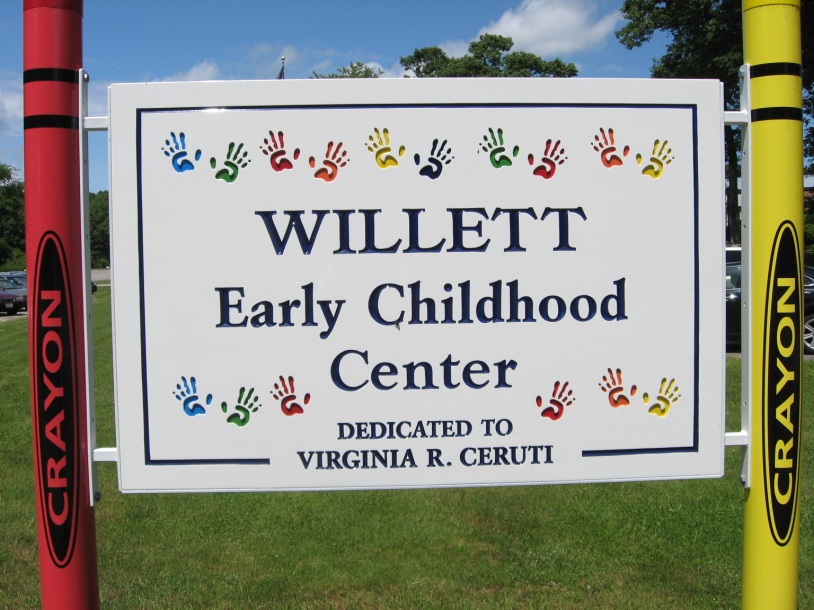                Room A-7I am excited for you to join our classroom at the Willett School! Here is a picture of me, Ms. Lauren: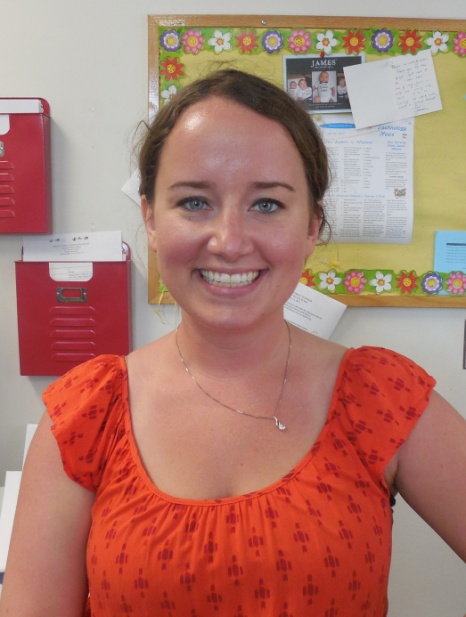 We also have two other teachers in our classroom.  Here is a picture of Ms. Judi: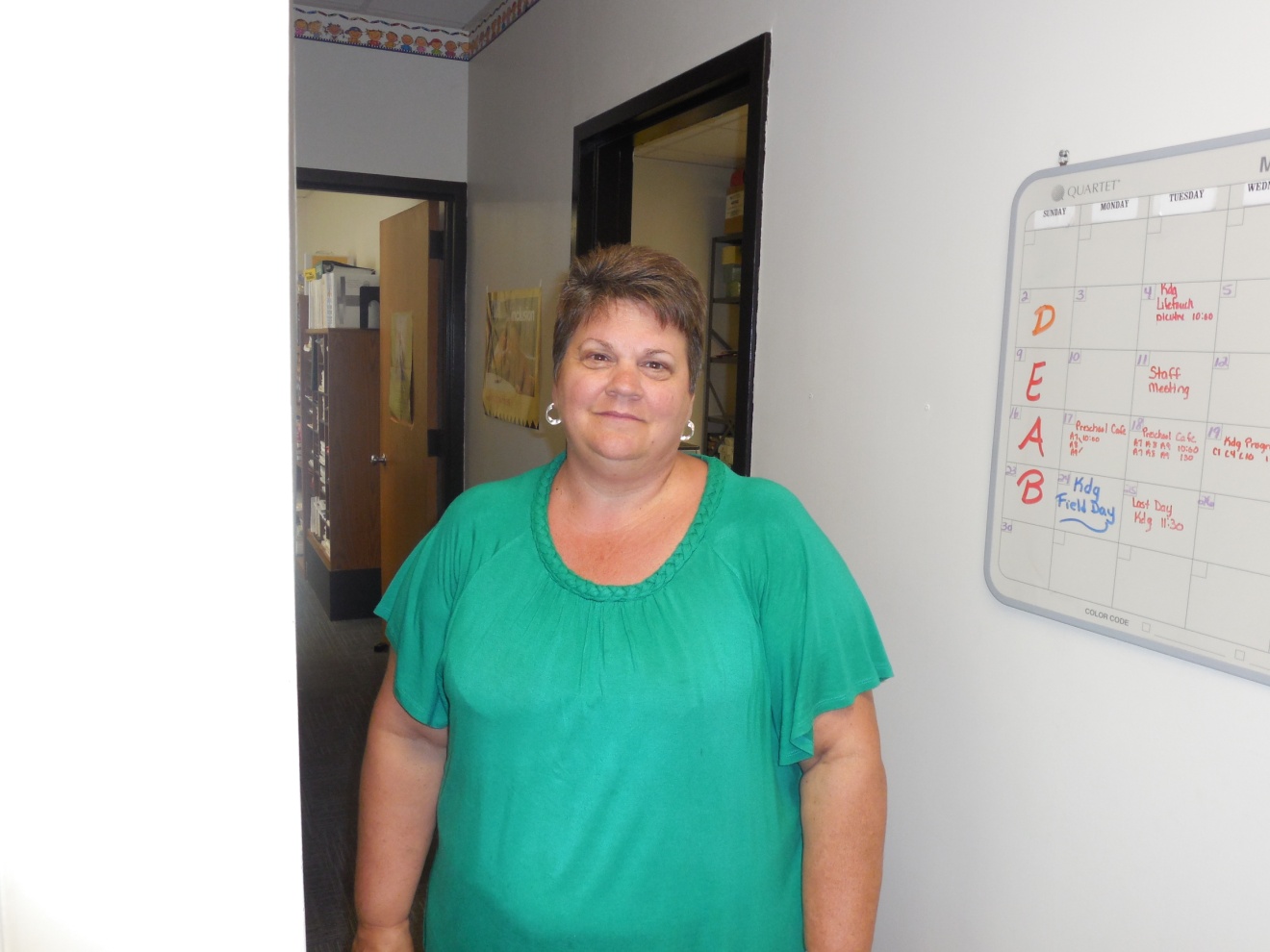   And here is a picture of Ms. Kim: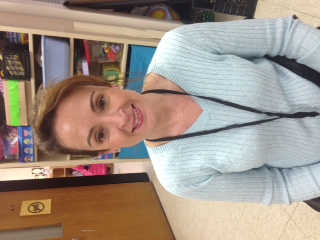 When I come to school, I will ride the bus or my grown up will drop me off at Door #3.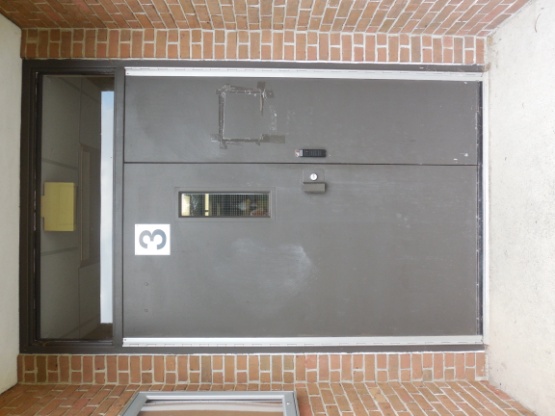 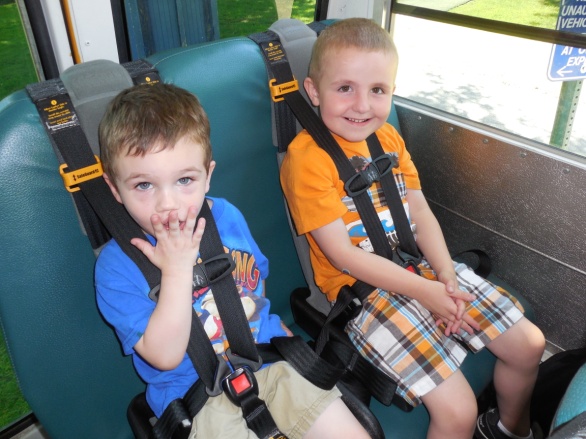 Riding the bus to school is fun!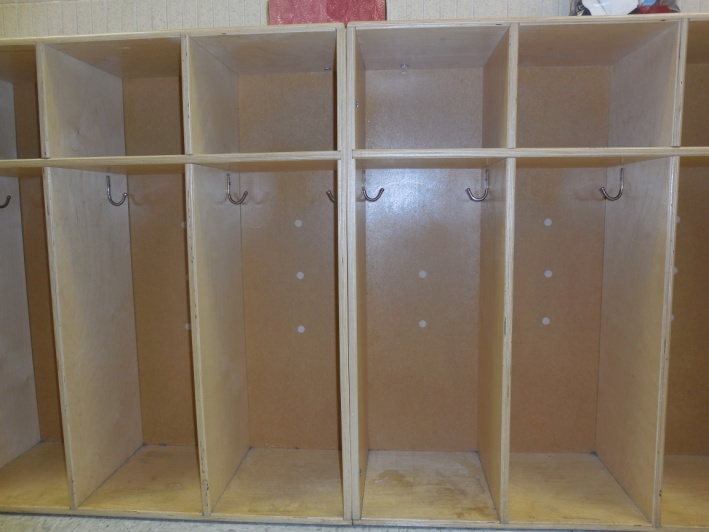 Here are some pictures of your new classroom: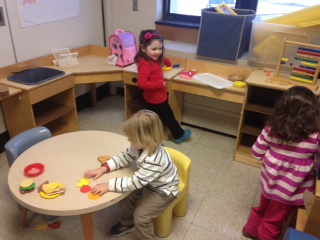 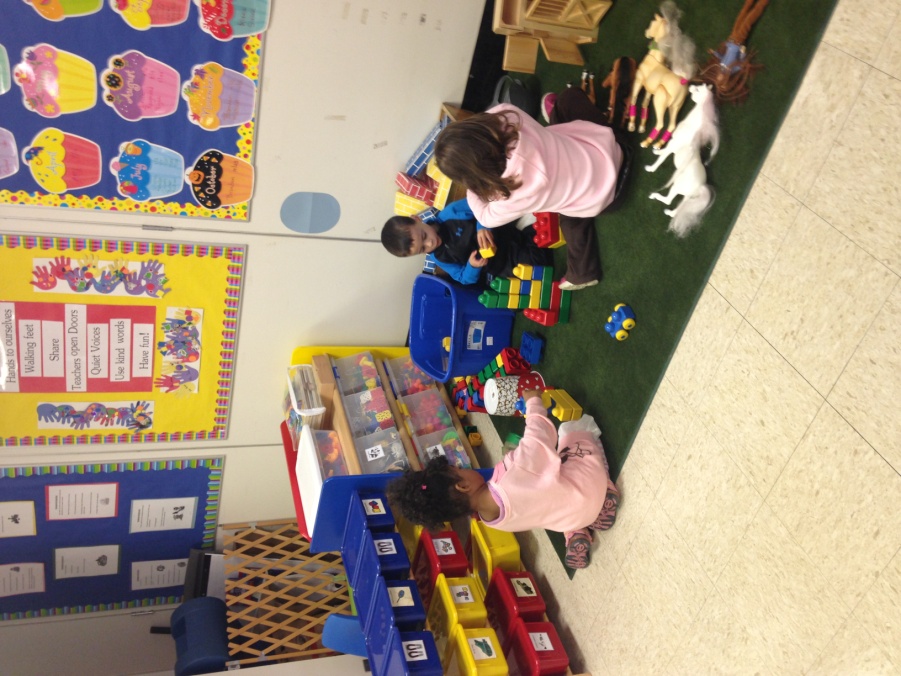 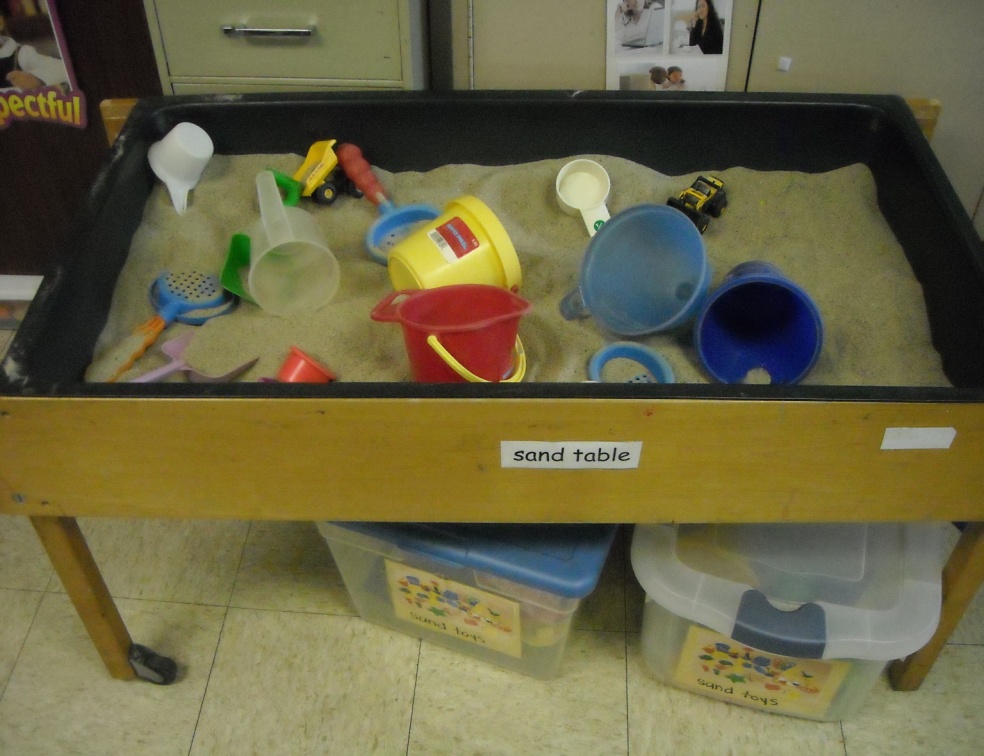 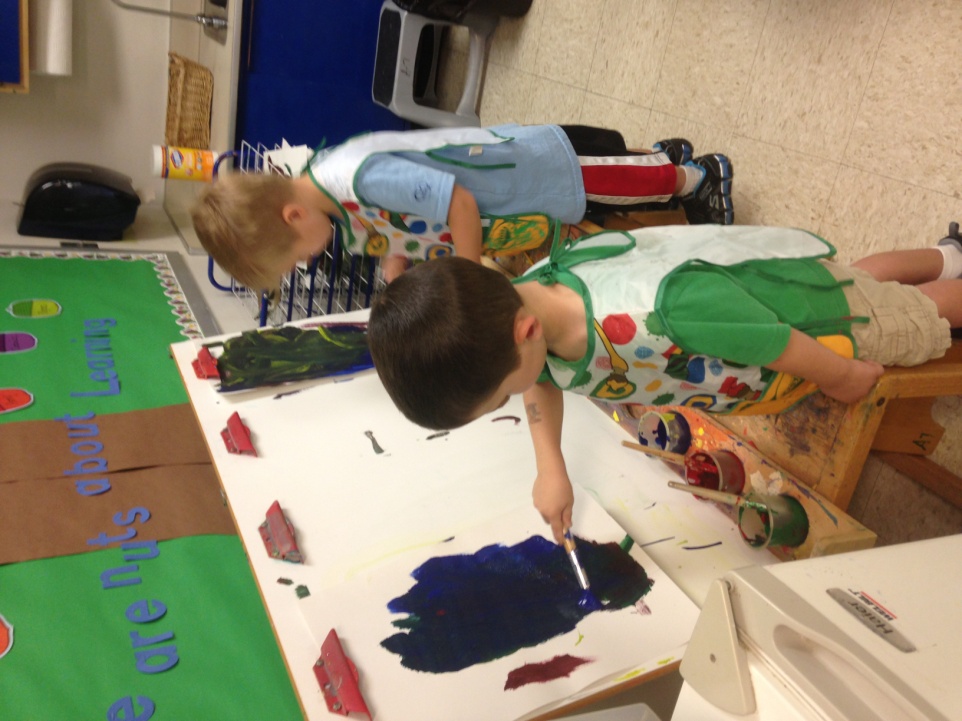 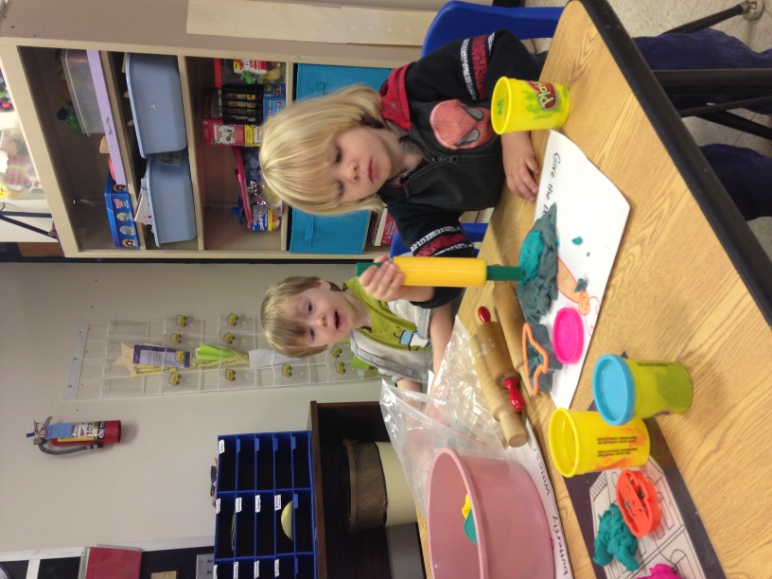 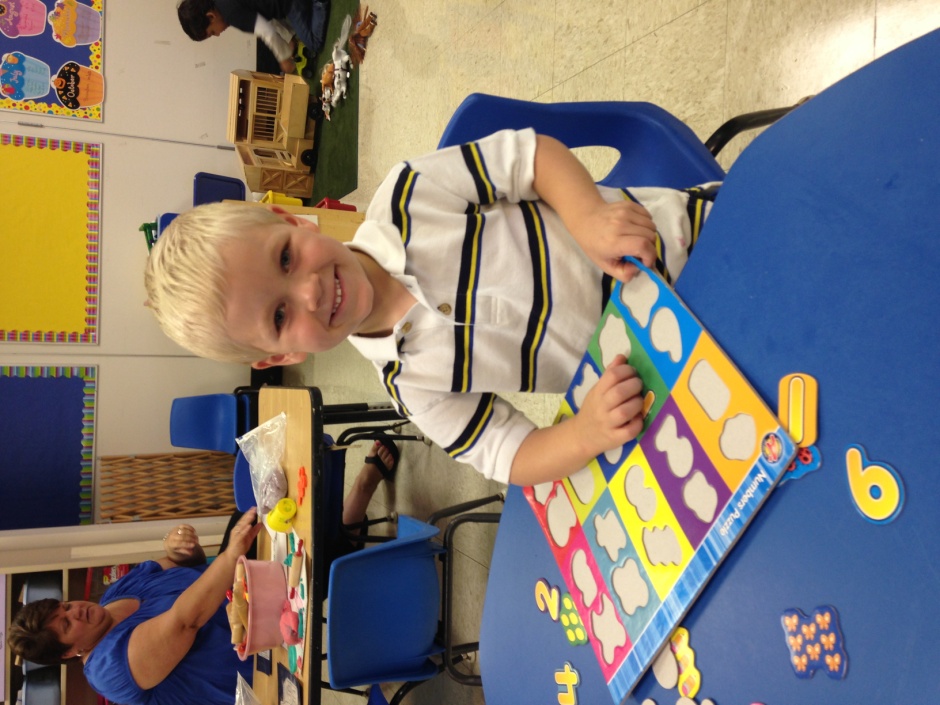 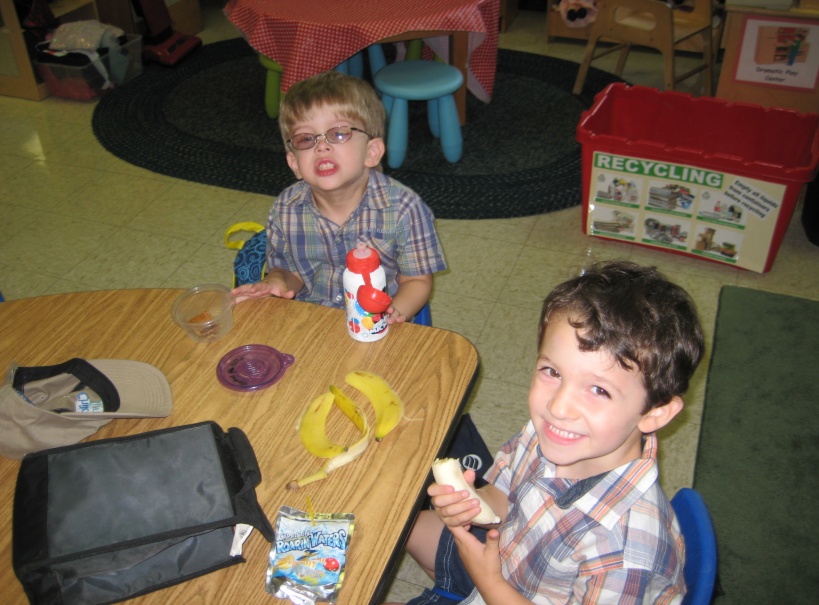 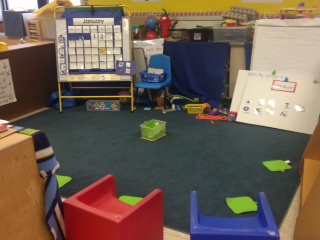 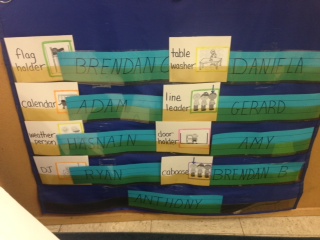 This is Michelle.  She may take me to the speech room or play with me and some friends in my classroom.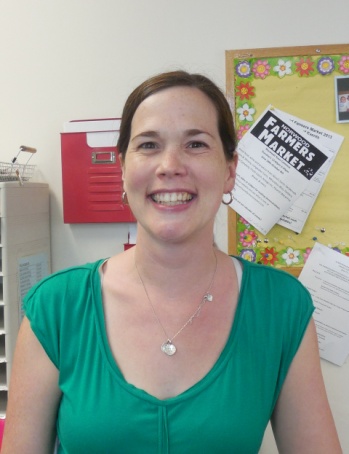 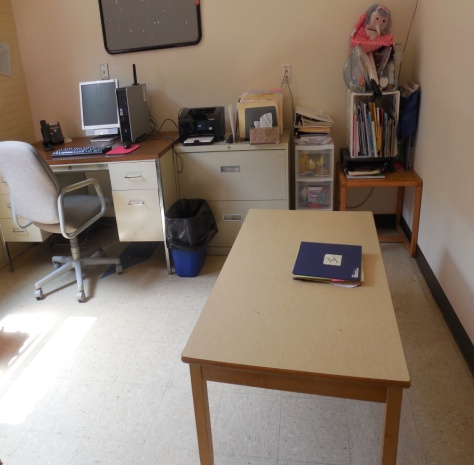     Miss Michelle                         Speech room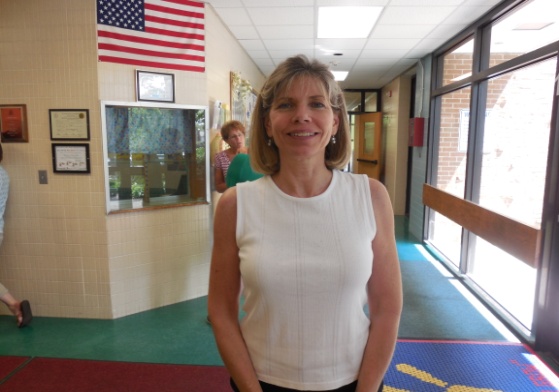 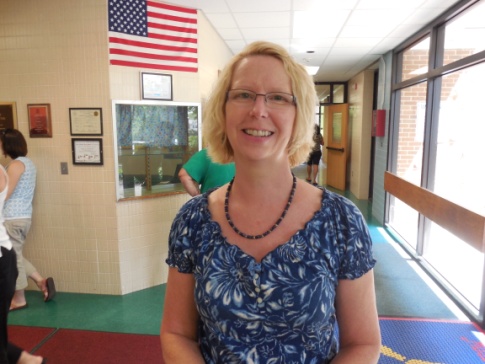        Miss Seanna (PT)	                Miss Priscilla (OT)Here are some pictures of the Motor Room! It is a fun room you will visit with Miss Priscilla and Miss Seanna to exercise your muscles.  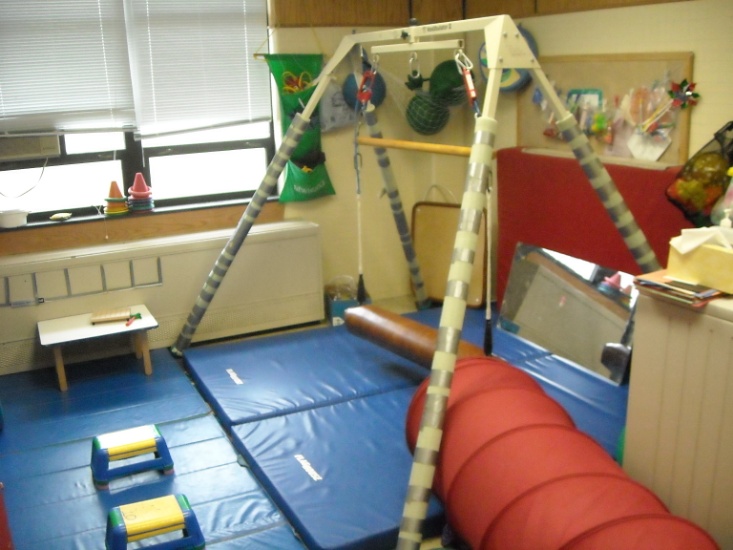 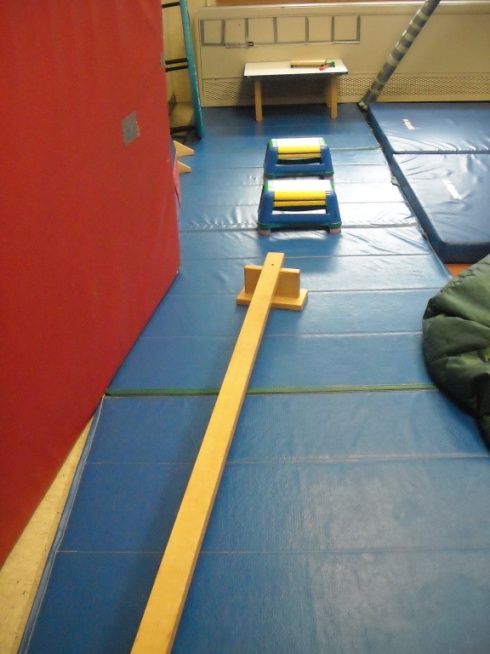  We also go to the playground when it is not raining outside! 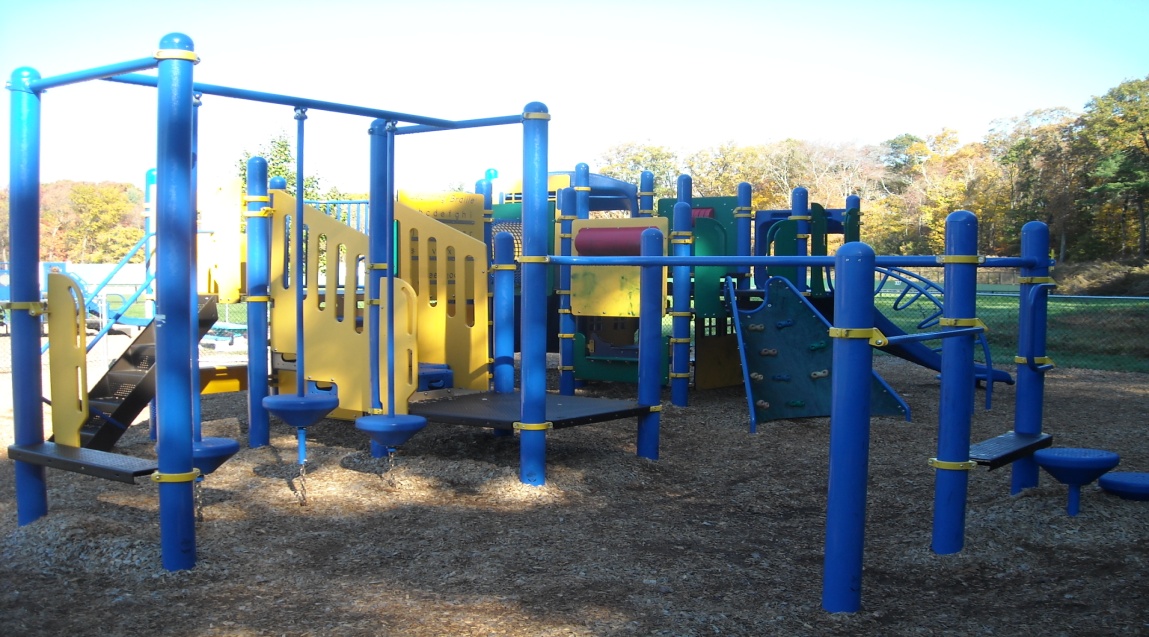 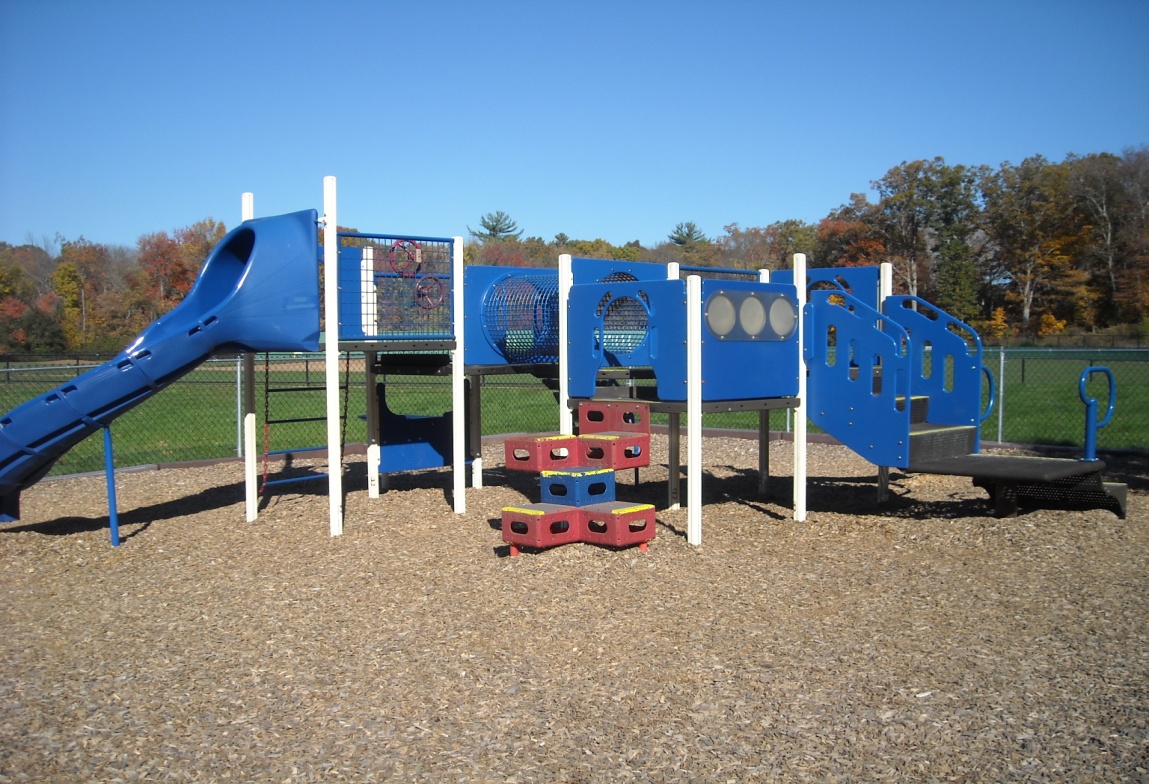 We think you are going to love the Willett Preschool! 